АДМИНИСТРАЦИЯ ХАДЫЖЕНСКОГО ГОРОДСКОГО ПОСЕЛЕНИЯАПШЕРОНСКОГО РАЙОНАПОСТАНОВЛЕНИЕот 17.08.2017			                                                                   № 402город ХадыженскО назначении публичных слушаний по программе комплексного развития транспортной инфраструктуры Хадыженского городского поселения Апшеронского района Краснодарского края на период с 2017-2021 годы с перспективой до 2030 года       В соответствии со статьей 5, пунктом 5.1 статьи 26 Градостроительного кодекса Российской Федерации, Федеральным законом от 29 декабря 2014 года № 456-ФЗ «О внесении изменений в Градостроительный кодекс Российской Федерации и отдельные законодательные акты Российской Федерации»,  Федеральным законом от 06 октября 2003 года № 131-ФЗ «Об общих принципах организации местного самоуправления в Российской Федерации», Уставом Хадыженского городского поселения Апшеронского района п о с т а н о в л я ю: 1. Назначить проведение публичных слушаний по теме «Рассмотрение проекта программы комплексного развития транспортной инфраструктуры Хадыженского городского поселения Апшеронского района Краснодарского края на период с 2017-2021 годы с перспективой до 2030 года» на 22 сентября 2017г в 15-00 часов  по адресу: Краснодарский край, Апшеронский район, г.Хадыженск, ул.Школьная, 33 актовый зал администрации Хадыженского городского поселения Апшеронского района.2. Отделу по вопросам культуры, молодежи, физической культуры и спорта администрации Хадыженского городского поселения Апшеронского района (Чирко) официально опубликовать настоящее постановление на официальном сайте администрации Хадыженского городского поселения Апшеронского района.3. Отделу по вопросам культуры, молодежи, физической культуры и спорта администрации Хадыженского городского поселения Апшеронского района (Чирко), разместить проект «Программа комплексного развития транспортной инфраструктуры Хадыженского городского поселения Апшеронского района Краснодарского края на период с 2017-2021 годы с перспективой до 2030 года» на официальном сайте Хадыженского городского поселения Апшеронского района.       4. Контроль  за выполнением настоящего постановления возложить на заместителя главы Хадыженского городского поселения Апшеронского района Е.Б.Козлову.        5. Постановление вступает в силу со дня его официального опубликования.Глава Хадыженского городскогопоселения Апшеронского района                                                          Ф.В.Кравцов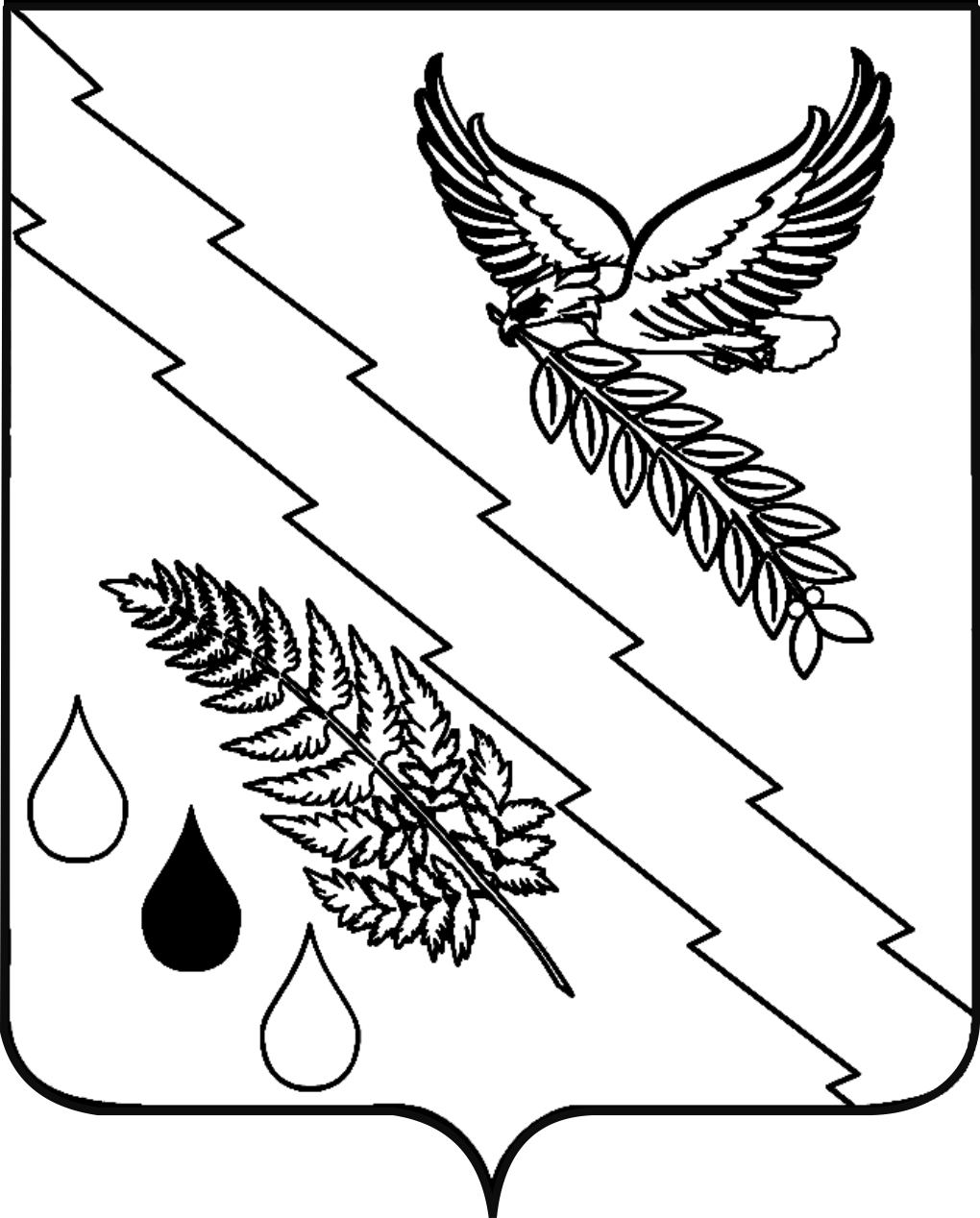 